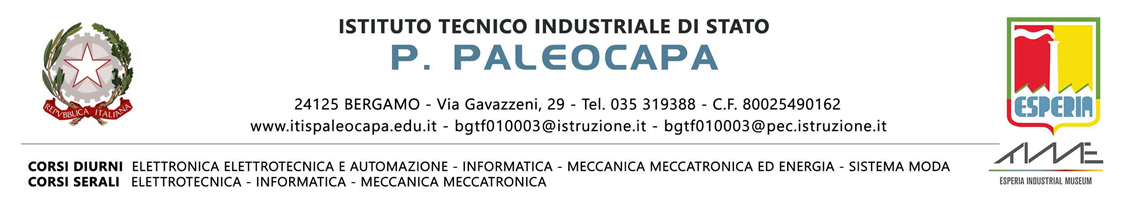 Bergamo, 23/01/2024								AI DOCENTI DELLA CLASSE 3IAAGLI ALUNNI DELLA CLASSE 3IAALLE RISPETTIVE FAMIGLIEALL’AREA ORGANIZZAZIONEALL’AREA DIDATTICAALLA DSGAAL PERSONALE ATACIRCOLARE N. 452OGGETTO: 3IA - corso di recupero di InformaticaPer gli studenti individuati dal Consiglio di Classe della 3IA verrà attivato un corso di recupero di Informatica. Gli studenti interessati riceveranno comunicazione tramite registro elettronico.Il corso della durata di 4  ore sarà tenuto dal Prof. D’Antoni secondo il seguente calendario.Il Dirigente ScolasticoProf. Imerio ChiappaDocumento firmato digitalmentea.a. Ornella BarresiGIORNOORAAULA26/0114:30-16:30I2-1302/0214:30-16:30I2-13